PER PODER REALITZAR LA PRESENT FITXA ÉS NECESSARI VISUALITZAR PRÈVIAMENT ELS VÍDEO 5  – “FONTS DRET LABORAL:NORMES LEGISLATIU “ VÍDEO 6 – “FONTS DRET LABORAL: NORMES GOVERN”, VÍDEO 7 –“FONTS DRET LABORAL: NORMES ORGANS ADMINISTRATIUS”, VÍDEO 8 – “FONTS DEL DRET LABORAL: NORMES EXTERNES” VÍDEO 9 – “FONSTS DEL DRET LABORAL: JERARQUIA NORMATIVA” I VÍDEO 10 – “FONTS DRET LABORAL: PRINCIPIS APLICACIÓ NORMES LABORALS”  ELS VÍDEOS ELS POTS TROBAR AL CANAL YOUTUBE DE LA FOL:- Vídeo 5 – Fonts del Dret Laboral: normes legislatiu: ¡Error! Referencia de hipervínculo no válida.- Vídeo 6 – Fonts del Dret Laboral: normes Govern o Executiu:¡Error! Referencia de hipervínculo no válida.- Vídeo 7 – Fonts del Dret Laboral: Normes organs administratius:¡Error! Referencia de hipervínculo no válida.- Vídeo 8 – Fonts del Dret Laboral: normes externes.¡Error! Referencia de hipervínculo no válida.- Vídeo 9 – Fonts del Dret Laboral : Jerarquia Normativa.¡Error! Referencia de hipervínculo no válida.- Vídeo 10 – Fonts del Dret Laboral: Principis aplicació normes laborals.¡Error! Referencia de hipervínculo no válida.CONTESTA A LES QÜESTIONS SEGÜENTS:I – Observa les normes següents i respon a les següents qüestions.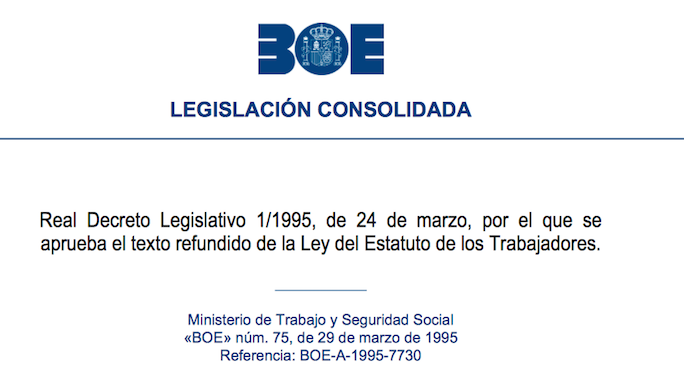 1 – De quin tipus de norma de les estudiades es tracta?2 – Quin dels Poders públics ha fet aquesta norma?3 – Quines són les característiques essencials pel que fa a: contingut, quan es possible fer-la, condicions per elaborar-la.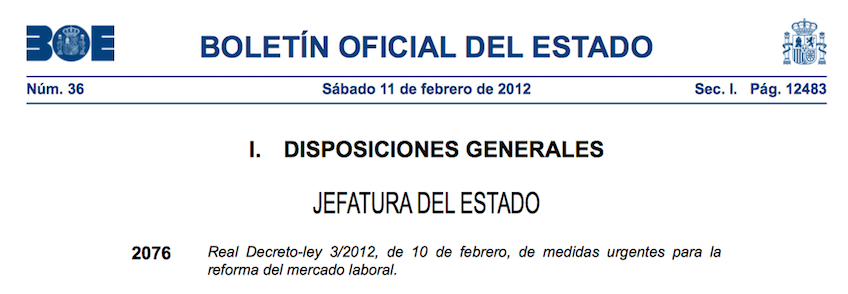 1 – De quin tipus de norma de les estudiades es tracta?2 – Quin dels Poders públics ha fet aquesta norma?.3 – Quines són les característiques essencials pel que fa a : contingut, quan es possible fer-la, condicions per elaborar-la.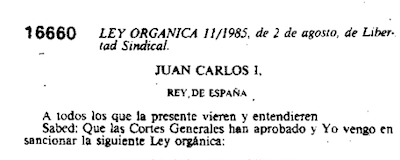 1 – De quin tipus de norma de les estudiades es tracta?2 – Quin dels Poders públics ha fet aquesta norma?.3 – Quines són les característiques essencials pel que fa a : contingut, quan es possible fer-la, condicions per elaborar-la.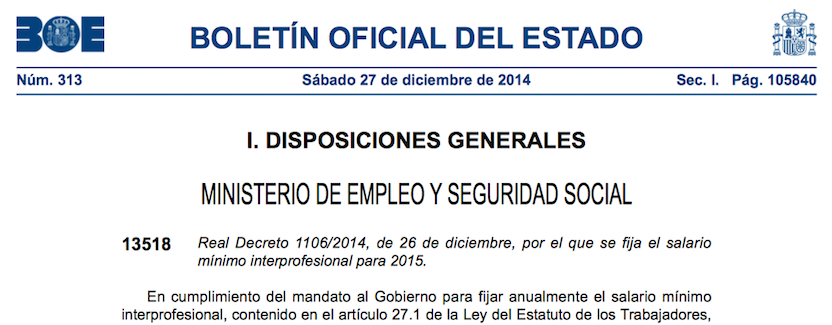 1 – De quin tipus de norma de les estudiades es tracta?2 – Quin dels Poders públics ha fet aquesta norma?.3 – Quines són les característiques essencials pel que fa a : contingut, quan es possible fer-la, condicions per elaborar-la.II – Estableix la jerarquia normativa de les normes anteriors.III – Fes els exercicis 17,18, 21, 22 de la pàgina 20 del llibre EDEBË I el 28,29 I 30 de la pàgina 27. De la pàgina 35: el 1, 2, 5, 7, 8, 12 I 13
